РОЗПОРЯДЖЕННЯМІСЬКОГО ГОЛОВИм. СумиУ зв’язку з надходженням на адресу Сумської міської ради листа ТОВ «Пумане Сервіс» та з метою проведення повної, всебічної та об’єктивної перевірки фактів, викладених у листі, керуючись пунктом 20 частини четвертої статті 42 Закону України «Про місцеве самоврядування в Україні»:Створити комісію з питань розгляду фактів, викладених у листі ТОВ «Пумане Сервіс» (далі – Комісія) та затвердити її персональний склад згідно з додатком.Комісії приступити до роботи 28.11.2017 та до 08.12.2017 надати відповідні висновки та пропозиції міському голові.Дозволити голові Комісї у разі необхідності, залучати до роботи керівників та спеціалістів (за згодою їх керівників) виконавчих органів Сумської міської ради та, за їх згодою, представників органів виконавчої влади, громадськості, науковців та експертів.Організацію діяльності Комісії покласти на її секретаря.Контроль за виконанням цього розпорядження залишаю за собоюМіський голова								О.М. ЛисенкоАнтоненко 70-05-64Розіслати: до справи, членам комісіїДодатокдо розпорядження міського головивід  28.11.2017    № 415-Р«ЗАТВЕРДЖЕНО»розпорядженням міського голови від 			№ СКЛАДкомісії з питань розгляду фактів,викладених у листі ТОВ «Пумане Сервіс»Начальник відділуорганізаційно-кадрової роботи					А.Г. Антоненко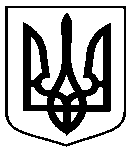 від  28.11.2017   № 415-РПро комісію з питань розгляду фактів, викладених у листі ТОВ «Пумане Сервіс»ЛисенкоОлександр Миколайович–Сумський міський голова, голова комісії;ЧайченкоОлег Володимирович–начальник правового управління Сумської міської ради, секретар комісіїЧлени комісії:Члени комісії:Члени комісії:ВойтенкоВолодимир Володимирович–перший заступник міського головиКривцовАндрій Володимирович–начальник управління архітектури та містобудування Сумської міської ради ХарченкоАнатолій Миколайович–представник комунального підприємства «Шляхрембуд» Сумської міської радиЛуговий Сергій Володимирович–директор ТОВ «Пумане Сервіс» (за згодою).